Nr referencyjny nadany sprawie 5/PN/2020SPECYFIKACJA ISTOTNYCH WARUNKÓW ZAMÓWIENIA SIWZDLAPRZETARGU NIEOGRANICZONEGOprowadzanego zgodnie z postanowieniami ustawy z dnia 29 stycznia 2004 r. 
Prawo zamówień publicznych (tj. Dz. U. z 2019 r. poz. 1843), zwanej w treści SIWZ ustawą Pzpnadostawę, montaż i uruchomienie stanowiska do zgniatania baterii – prasa hydrauliczna 100 kNPoznań, marzec 2020 r.Nazwa i adres ZamawiającegoSieć Badawcza Łukasiewicz – Instytut Metali Nieżelaznych Oddział w Poznaniuul. Forteczna 12, 61-362 Poznań, NIP 631 020 07 71tel. +48 61 27 97 800fax. +48 61 27 97 897Adres email: przetargi@claio.poznan.plStrona internetowa: http://www.claio.poznan.plZamawiający nadał postępowaniu znak sprawy: 5/PN/2020Wykonawca w kontaktach z Zamawiającym oraz korespondencji kierowanej do Zamawiającego jest zobowiązany powoływać się na ten znak.Informacja o przetwarzaniu danych osobowych dla osób biorących udział w postępowaniu 
o udzielenie zamówienia publicznegoZgodnie z art. 13 ust. 1 i 2 rozporządzenia Parlamentu Europejskiego i Rady (UE) 2016/679 z dnia 27 kwietnia 2016 r. w sprawie ochrony osób fizycznych w związku z przetwarzaniem danych osobowych i w sprawie swobodnego przepływu takich danych oraz uchylenia dyrektywy 95/46/WE (ogólne rozporządzenie o ochronie danych) (Dz. Urz. UE L 119 z 04.05.2016, str. 1), dalej „RODO”, informujemy, że: Administratorem danych osobowych jest:Sieć Badawcza Łukasiewicz – Instytut Metali Nieżelaznych,ul. Sowińskiego 5
44-100 GliwiceInspektorem ochrony danych osobowych jest:Pani Renata Lewandowska, adres e-mail: iod@imn.gliwice.plDane osobowe przetwarzane będą na podstawie art. 6 ust. 1 lit. c RODO w celu związanym 
z postępowaniem o udzielenie niniejszego zamówienia publicznego.Odbiorcami Państwa danych osobowych będą osoby lub podmioty, którym udostępniona zostanie dokumentacja postępowania w oparciu o art. 8 oraz art. 96 ust. 3 ustawy z dnia 29 stycznia 2004 r. Prawo zamówień publicznych.Odbiorcami danych mogą być również dostawcy usług zaopatrujących Sieć Badawczą Łukasiewicz – Instytut Metali Nieżelaznych w rozwiązania techniczne oraz organizacyjne, umożliwiające zarządzanie Siecią Badawczą Łukasiewicz – Instytutem Metali Nieżelaznych (w szczególności dostawcy usług teleinformatycznych, firmy kurierskie i pocztowe), a także dostawcy usług prawnych i doradczych oraz wspierających w dochodzeniu należnych roszczeń (w szczególności kancelarie prawne, podatkowe, firmy windykacyjne).Państwa dane osobowe będą przechowywane zgodnie z art. 97 ust. 1 ustawy Pzp, przez okres 4 lat od dnia zakończenia postępowania o udzielenie zamówienia, a jeżeli czas obowiązywania umowy przekracza 4 lata, okres przechowywania obejmuje cały czas obowiązywania umowy.Obowiązek podania przez Państwa danych osobowych bezpośrednio Państwa dotyczących 
jest wymogiem ustawowym określonym w przepisach ustawy Pzp, związanym z udziałem 
w postępowaniu o udzielenie zamówienia publicznego; konsekwencje niepodania określonych danych wynikają z ustawy Pzp.W odniesieniu do Państwa danych osobowych decyzje nie będą podejmowane w sposób zautomatyzowany.Jako Administrator danych, zapewniamy prawo do:dostępu do danych osobowych Państwa dotyczących (na podstawie art. 15 RODO);sprostowania Państwa danych osobowych (na podstawie art. 16 RODO) *;żądania od administratora ograniczenia przetwarzania danych osobowych z zastrzeżeniem przypadków, o których mowa w art. 18 ust. 2 RODO  (na podstawie art. 18 RODO)**;  wniesienia skargi do Prezesa Urzędu Ochrony Danych Osobowych, gdy uznają Państwo, że przetwarzanie danych osobowych Państwa dotyczących narusza przepisy RODO;Jednocześnie informujemy, iż nie przysługuje Państwu prawo do:usunięcia danych osobowych w związku z art. 17 ust. 3 lit. b, d lub e RODO;przenoszenia danych osobowych, o którym mowa w art. 20 RODO;prawo sprzeciwu wobec przetwarzania danych osobowych na podstawie art. 21 RODO, gdyż podstawą prawną przetwarzania Państwa danych osobowych jest art. 6 ust. 1 lit. c RODO. * Wyjaśnienie: skorzystanie z prawa do sprostowania nie może skutkować zmianą wyniku postępowania o udzielenie zamówienia publicznego ani zmianą postanowień umowy w zakresie niezgodnym z ustawą Pzp oraz nie może naruszać integralności protokołu oraz jego załączników.**Wyjaśnienie: prawo do ograniczenia przetwarzania nie ma zastosowania w odniesieniu do przechowywania, w celu zapewnienia korzystania ze środków ochrony prawnej lub w celu ochrony praw innej osoby fizycznej lub prawnej, lub z uwagi na ważne względy interesu publicznego Unii Europejskiej lub państwa członkowskiego.Tryb udzielenia zamówienia publicznegoPostępowanie prowadzone jest w trybie przetargu nieograniczonego na podstawie art. 10 ust. 1 w związku z art. 39 ustawy z dnia 29 stycznia 2004 r. Prawo zamówień publicznych (tj. Dz. U. z 2019 r. poz. 1843), zwanej dalej ustawą Pzp, o wartości zamówienia nieprzekraczającej kwoty określonej w przepisach wydanych na podstawie art. 11 ust. 8 ww. ustawy Pzp.Postępowanie jest dofinansowane z Wielkopolskiego Regionalnego Programu Operacyjnego w ramach projektu o numerze umowy RPWP.01.01.00-30-0003/17Zamawiający zastrzega sobie możliwość dokonania w pierwszej kolejności oceny ofert, a następnie zbadania, czy Wykonawca którego oferta została oceniona jako najkorzystniejsza, nie podlega wykluczeniu oraz spełnia warunki udziału w postępowaniu (art. 24aa ustawy Pzp).Rodzaj przedmiotu zamówienia: dostawa.Opis przedmiotu zamówieniaPrzedmiotem zamówienia jest stanowisko do zgniatania baterii – prasa hydrauliczna 100 kN, zwany w dalszej części SIWZ Stanowiskiem. Opis Stanowska: stanowisko do zgniatania baterii – prasa hydrauliczna 100 kN pozwalające na wykonywanie testów zgniatania baterii i ogniw litowych z siłą 12-105kN. Stanowisko powinno pozwalać na poddanie badaniom próbek zgodnie z metodami opisanymi w:Regulaminie nr 100 Europejskiej Komisji Gospodarczej Organizacji Narodów Zjednoczonych (EKG ONZ) – Jednolite przepisy dotyczące homologacji pojazdów w zakresie szczególnych wymagań dotyczących elektrycznego układu napędowego [2015/505]  - procedury badań REESS: 8D Integralność mechaniczna.Zaleceniach ONZ dotyczących transportu towarów niebezpiecznych. Podręcznik badań i kryteria. Wydanie 6, 1 poprawka do wydania 6 – Badanie T.6 ZgniecenieElementy Stanowiska: Prasa 2 lub 4 kolumnowa, pracująca w poziomie, wymiary wewnętrzne użytkowe 2500mm x 3000mm x 1500mmPłyta oporowa o wymiarach 2500mm x 3000mm,Płyta zgniatająca o wymiarach 2500mm x 3000mm z dokręcaną, wymienną płytą o wymiarach 600mm x 600mm, zgodnie z rysunkiem 1, mocowanie płyty powinno uwzględniać możliwość: wymiany uszkodzonej płyty, montażu płyty o innych wymiarach i kształtach, montażu uchwytu wiertarskiego,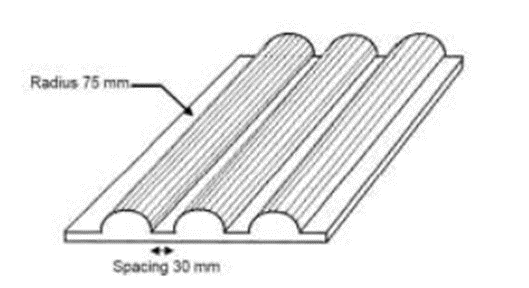 Uchwyt wiertarski do mocowania gwoździa o średnicy od 3mm do 30mm do przebijania ogniw,System sterowania,Niezbędne oprzyrządowanie (np. kompresor jeżeli niezbędny)Określenie zamówienia według Wspólnego Słownika Zamówień (CPV):38540000 – 2 Maszyny i aparatura badawcza i pomiarowaSzczegółowy opis przedmiotu zamówienia przedstawiony został w załączniku nr 1 do SIWZ.Informacja na temat możliwości składania ofert wariantowych i równoważnychZamawiający nie dopuszcza składania ofert wariantowych.Zamawiający nie dopuszcza składania ofert częściowych. Zamawiający dopuszcza składanie ofert równoważnych.W przypadku, gdyby w opisie przedmiotu zamówienia Zamawiający określił przedmiot zamówienia poprzez wskazanie znaków towarowych, patentów lub pochodzenia, źródła lub szczególnego procesu, który charakteryzuje produkty lub usługi dostarczane przez konkretnego wykonawcę/producenta, jeżeli mogłoby to doprowadzić do uprzywilejowania lub wyeliminowania niektórych Wykonawców lub produktów, Zamawiający dopuszcza możliwość składania ofert równoważnych. Wskazane wyżej określenie przedmiotu zamówienia ma charakter wyłącznie pomocniczy w przygotowaniu oferty i ma na celu wskazać oczekiwania Zamawiającego. Przez ofertę równoważną należy rozumieć ofertę o parametrach nie gorszych od opisu wskazanego przez Zamawiającego w opisie przedmiotu zamówienia. Parametry wskazane przez Zamawiającego są parametrami minimalnymi, granicznymi. Pod pojęciem „parametry” rozumie się funkcjonalność, przeznaczenie, kolorystykę, strukturę, materiały, kształt, wielkość, bezpieczeństwo, wytrzymałość, postać, rozmiar, dawkę itp. W związku z powyższym Zamawiający dopuszcza możliwość zaoferowania produktów o innych znakach towarowych, patentach lub pochodzeniu, natomiast nie o innych właściwościach i funkcjonalnościach niż określone w SIWZ.W przypadku, gdy w opisie przedmiotu zamówienia zawarto odniesienia do norm europejskich, europejskich ocen technicznych, aprobat, specyfikacji technicznych i systemów odniesienia referencji technicznych, o których mowa w art. 30 ust. 1 pkt 2 i 3 ustawy Pzp, Zamawiający dopuszcza możliwość stosowania norm równoważnych. Wykonawca powołujący się na rozwiązania równoważne stosownie do dyspozycji art. 30 ust. 5 ustawy Pzp musi wykazać, że oferowane dostawy spełniają warunki określone przez Zamawiającego w stopniu nie gorszym. W przypadku, gdy Wykonawca nie złoży w ofercie dokumentów o zastosowaniu innych materiałów i urządzeń, to rozumie się przez to, że do kalkulacji ceny oferty oraz do wykonania umowy ujęto materiały i urządzenia zaproponowane w opisie przedmiotu zamówienia.Termin wykonania zamówienia	Termin wykonania przedmiotu: do 10 miesięcy od dnia podpisania umowy.Podstawy wykluczenia z postępowania o udzielenie zamówienia, warunki udziału w postępowaniu oraz wykaz oświadczeń i dokumentów potwierdzających spełnianie warunków udziału w postępowaniu oraz braku podstaw wykluczeniaO udzielenie zamówienia mogą się ubiegać Wykonawcy, którzy:nie podlegają wykluczeniu;spełniają warunki udziału w postępowaniu określone przez Zamawiającego.Podstawy wykluczenia:Zamawiający wykluczy z postępowania Wykonawcę/ów w przypadkach, o których mowa w art. 24 ust. 1 ustawy Pzp i art. 24 ust. 5 pkt 1 ustawy Pzp.Warunki udziału w postępowaniu, określone przez Zamawiającego zgodnie z art. 22 ust. 1b ustawy Pzp:kompetencje lub uprawnienia do prowadzenia określonej działalności zawodowej, o ile wynika to z odrębnych przepisów – w tym zakresie Zamawiający nie precyzuje warunku.sytuacja ekonomiczna i finansowa – w tym zakresie Zamawiający nie precyzuje warunku.zdolność techniczna lub zawodowa – Wykonawca musi wykazać, że w okresie ostatnich 3 lat przed upływem terminu składania ofert, a jeżeli okres prowadzenia działalności jest krótszy - w tym okresie, wykonał należycie, a w przypadku świadczeń okresowych lub o charakterze ciągłym również wykonuje należycie, co najmniej 2 dostawy prasy hydraulicznej o nacisku min. 100 kN i wartości co najmniej 100.000,00 (sto tysięcy) zł brutto każda.Wykaz oświadczeń i dokumentów, potwierdzających brak podstaw wykluczenia oraz spełnianie warunków udziału w postępowaniu:Oświadczenia składane są w oryginale. Dokumenty należy przedstawić w formie oryginałów albo kopii. Dokumenty złożone w formie kopii muszą zostać poświadczone za zgodność z oryginałem przez Wykonawcę, z tym jednak zastrzeżeniem, że dla pełnomocnictw obowiązuje forma oryginału albo uwierzytelniona notarialnie kopia.W celu wykazania spełniania przez Wykonawcę warunków udziału w postępowaniu, Zamawiający wymaga przedstawienia następujących oświadczeń i dokumentów:aktualnego na dzień składania ofert Oświadczenia z art. 22 ust. 1 pkt 2) i ust. 1 b) ustawy Pzp – zgodnie z Załącznikiem nr 3A do SIWZ (składane razem z ofertą)wykazu wykonanych, a w przypadku świadczeń okresowych lub ciągłych również wykonywanych, dostaw w okresie ostatnich 3 lat przed upływem terminu składania ofert, a jeżeli okres prowadzenia działalności jest krótszy - w tym okresie, wraz z podaniem ich wartości, przedmiotu, dat wykonania i podmiotów na rzecz których dostawy zostały wykonane, oraz załączeniem dowodów określających czy te dostawy zostały wykonane lub są wykonywane należycie - zgodnie z Załącznikiem nr 5 do SIWZ (składany na wezwanie Zamawiającego – będzie obligowało Wykonawcę, którego oferta została najwyżej oceniona).Dowodami, o których mowa wyżej są: referencje bądź inne dokumenty wystawione przez podmiot, na rzecz którego dostawy były wykonywane, a w przypadku świadczeń okresowych lub ciągłych są wykonywane,oświadczenie Wykonawcy – jeżeli z uzasadnionej przyczyny o obiektywnym charakterze Wykonawca nie jest w stanie uzyskać dokumentów, o których mowa powyżej,w przypadku świadczeń okresowych lub ciągłych nadal wykonywanych referencje bądź inne dokumenty potwierdzające ich należyte wykonanie powinny być wydane nie wcześniej niż 3 miesiące przed upływem terminu składania ofert. W przypadkach, gdy dokumenty, o których mowa powyżej zawierać będą kwoty wyrażone w innej walucie niż złoty, Zamawiający na potrzeby oceny spełniania warunku udziału w postępowaniu przeliczy podane kwoty na złoty (z dokładnością do dwóch miejsc po przecinku) po średnim kursie ogłoszonym przez Narodowy Bank Polski z dnia publikacji ogłoszenia o zamówieniu, a jeżeli w tym dniu kursu nie ogłoszono, to według tabeli kursów średnich NBP ostatnio przed tą datą ogłoszonych. Ten sam kurs Zamawiający przyjmie przy przeliczeniu innych danych finansowych.W celu potwierdzenia braku podstaw wykluczenia wykonawcy z postępowania o udzielenie zamówienia na podstawie okoliczności, o których mowa w art. 24 ust. 1 i ust. 5 pkt 1 ustawy należy na wezwanie Zamawiającego, pod rygorem wykluczenia z postępowania, złożyć w wyznaczonym przez Zamawiającego terminie następujące oświadczenia i dokumenty:aktualne na dzień składania ofert Oświadczenie o braku podstaw do wykluczenia 
na podstawie art. 24 ust. 1 i ust. 5 pkt 1 ustawy Pzp – zgodnie z Załącznikiem nr 3B do SIWZ (składane razem z ofertą)aktualny na dzień złożenia odpis z właściwego rejestru lub z centralnej ewidencji i informacji o działalności gospodarczej, jeżeli odrębne przepisy wymagają wpisu do rejestru lub ewidencji, w celu potwierdzenia braku podstaw wykluczenia na podstawie art. 24 ust. 5 pkt. 1 ustawy (oryginał lub kopia poświadczona za zgodność z oryginałem przez Wykonawcę (składany na wezwanie Zamawiającego – będzie obligowało Wykonawcę, którego oferta została najwyżej oceniona)Jeżeli Wykonawca powołuje się na zasoby innych podmiotów, w celu wykazania braku istnienia wobec nich podstaw wykluczenia winien przedstawić ww. dokument (oryginał lub kopia poświadczona za zgodność z oryginałem przez podmiot, którego dokument dotyczy).oświadczenia Wykonawcy o przynależności albo braku przynależności do tej samej grupy kapitałowej – zgodnie z Załącznikiem nr 3C.W przypadku przynależności do tej samej grupy kapitałowej wykonawca może złożyć wraz z oświadczeniem dokumenty bądź informacje potwierdzające, że powiązania z innym wykonawcą nie prowadzą do zakłócenia konkurencji w postępowaniu.UWAGA: Wykonawca składa powyższy dokument w terminie 3 dni od dnia zamieszczenia przez Zamawiającego informacji z otwarcia ofert na stronie internetowej (art. 86 ust.5 ustawy).Ponadto do oferty należy załączyć następujące dokumenty:- Formularz ofertowy – według Załącznika nr 2 do SIWZ,- dokumenty potwierdzające uprawnienia osób podpisujących ofertę Wykonawcy 
do działania w jego imieniu (w tym także pełnomocnictwa). Pełnomocnictwo powinno zostać złożone albo w formie oryginału albo uwierzytelnionej notarialnie kopii.Jeżeli Wykonawca, wykazując spełnianie warunków udziału w postępowaniu, powołuje się na zasoby innych podmiotów w celu wykazania braku istnienia wobec nich podstaw wykluczenia oraz spełniania, w zakresie w jakim powołuje się na ich zasoby, warunków udziału w postępowaniu – zamieszcza informacje o tych podmiotach w oświadczeniach (załącznik nr 3A i 3B do SIWZ).Wykonawca, który polega na zdolnościach technicznych lub sytuacji finansowej innych podmiotów, musi udowodnić Zamawiającemu, że realizując zamówienie, będzie dysponował niezbędnymi zasobami w stopniu umożliwiającym należyte wykonanie zamówienia publicznego, w szczególności przedstawiając zobowiązanie tych podmiotów do oddania mu do dyspozycji niezbędnych zasobów na potrzeby realizacji zamówienia zawierające m.in.:zakres dostępnych wykonawcy zasobów innego podmiotu;sposób wykorzystania zasobów innego podmiotu, przez Wykonawcę, przy wykonywaniu zamówienia publicznego;zakres i okres udziału innego podmiotu przy wykonywaniu zamówienia publicznego;czy podmiot, na zdolnościach którego wykonawca polega w odniesieniu do warunków udziału w postępowaniu dotyczących wykształcenia, kwalifikacji zawodowych lub doświadczenia, zrealizuje roboty budowlane lub usługi, których wskazane zdolności dotyczą;Zamawiający żąda od Wykonawcy, który polega na zdolnościach lub sytuacji innych podmiotów na zasadach określonych w art. 22a ustawy, przedstawienia w odniesieniu do tych podmiotów dokumentów wymienionych w punkcie 1.2 lit. a) i b) niniejszego rozdziału.Zamawiający żąda od Wykonawcy przedstawienia dokumentów wymienionych w punkcie 1.2 lit. a) i b) niniejszego rozdziału, dotyczących podwykonawcy, któremu zamierza powierzyć wykonanie części zamówienia, a który nie jest podmiotem, na którego zdolnościach technicznych lub sytuacji finansowej wykonawca polega na zasadach określonych w art. 22a ustawy.Na żądanie zamawiającego, wykonawca, który zamierza powierzyć wykonanie części zamówienia podwykonawcom, w celu wykazania braku istnienia wobec nich podstaw wykluczenia z udziału w postępowaniu zamieszcza informacje o podwykonawcach w oświadczeniu (Załącznik nr 3B do SIWZ). UWAGA:Oświadczenia, o których mowa w rozporządzeniu dotyczące wykonawcy i innych podmiotów, na których zdolnościach lub sytuacji polega wykonawca na zasadach określonych w art. 22a ustawy oraz dotyczące podwykonawców, składane są w oryginale;Dokumenty, o których mowa w rozporządzeniu, inne niż oświadczenia, o których mowa w pkt a), składane są w oryginale lub kopii poświadczonej za zgodność z oryginałem;Poświadczenia za zgodność z oryginałem dokonuje odpowiednio: - wykonawca, - podmiot, na którego zdolnościach lub sytuacji polega wykonawca, - wykonawcy wspólnie ubiegający się o udzielenie zamówienia publicznego - podwykonawca, w zakresie dokumentów, które każdego z nich dotyczą. Poświadczenie za zgodność z oryginałem następuje w formie pisemnej lub w formie elektronicznej. W przypadku wspólnego ubiegania się o zamówienie przez wykonawców, oświadczenia (Załącznik nr 3A, 3B oraz 3C do SIWZ) składa każdy z Wykonawców wspólnie ubiegających się o zamówienie. Dokumenty te potwierdzają spełnianie warunków udziału w postępowaniu oraz brak podstaw do wykluczenia w zakresie, w którym każdy z Wykonawców wykazuje spełnianie warunków udziału w postępowaniu oraz brak podstaw wykluczenia.Wykonawcy, którzy wspólnie ubiegają się o udzielenie zamówienia (np. konsorcjum) ustanawiają pełnomocnika (lidera) do reprezentowania ich w postępowaniu o udzielenie zamówienia publicznego albo reprezentowania w postępowaniu i zawarcia umowy w sprawie zamówienia publicznego. Przepisy ustawy dotyczące Wykonawcy stosuje się odpowiednio do Wykonawców wspólnie ubiegających się o udzielenie zamówienia. Wykonawcy działający wspólnie ponoszą solidarną odpowiedzialność za wykonanie umowy. Jeżeli oferta Wykonawców ubiegających się wspólnie zostanie wybrana, Zamawiający będzie żądać przed zawarciem umowy w sprawie zamówienia publicznego, umowy regulującej współpracę tych Wykonawców.Wykonawcy zagraniczni.Jeżeli wykonawca ma siedzibę lub miejsce zamieszkania poza terytorium Rzeczypospolitej Polskiej, zamiast dokumentów, o których mowa w § 5 Rozporządzenia Ministra Rozwoju z dnia 26 lipca 2016r. w sprawie rodzajów dokumentów, jakich może żądać zamawiający od wykonawcy w postępowaniu o udzielenie zamówienia (dalej jako „rozporządzenie”): pkt 4 rozporządzenia – składa dokument lub dokumenty wystawione w kraju, w którym wykonawca ma siedzibę lub miejsce zamieszkania, potwierdzające, że nie otwarto jego likwidacji ani nie ogłoszono upadłości. Dokumenty, o których mowa w §7 ust. 1 pkt 2 lit. b rozporządzenia, powinny być wystawione nie wcześniej niż 6 miesięcy przed upływem terminu składania ofert albo wniosków o dopuszczenie do udziału w postępowaniu. Jeżeli w kraju, w którym wykonawca ma siedzibę lub miejsce zamieszkania lub miejsce zamieszkania ma osoba, której dokument dotyczy, nie wydaje się dokumentów, o których mowa powyżej, zastępuje się je dokumentem zawierającym odpowiednio oświadczenie wykonawcy, ze wskazaniem osoby albo osób uprawnionych do jego reprezentacji, lub oświadczenie osoby, której dokument miał dotyczyć, złożone przed notariuszem lub przed organem sądowym, administracyjnym albo organem samorządu zawodowego lub gospodarczego właściwym ze względu na siedzibę lub miejsce zamieszkania wykonawcy lub miejsce zamieszkania tej osoby. W przypadku wątpliwości co do treści dokumentu złożonego przez wykonawcę, zamawiający może zwrócić się do właściwych organów odpowiednio kraju, w którym wykonawca ma siedzibę lub miejsce zamieszkania lub miejsce zamieszkania ma osoba, której dokument dotyczy, o udzielenie niezbędnych informacji dotyczących tego dokumentu.Zamawiający może żądać, w wyznaczonym przez siebie terminie, wyjaśnień dotyczących wszelkich przedstawionych przez Wykonawcę dokumentów lub oświadczeń. Art. 26 ust. 3 i 4 ustawy ma również zastosowanie w odniesieniu do listy podmiotów należącej do tej samej grupy kapitałowej lub do informacji o należeniu do niej (Załącznik Nr 3C do SIWZ).Informacja o sposobie porozumiewania się Zamawiającego z Wykonawcami oraz przekazywania dokumentówW niniejszym postępowaniu wszelkie oświadczenia, wnioski, zawiadomienia oraz informacje Zamawiający i Wykonawcy przekazują pisemnie. Zamawiający dopuszcza ponadto formę porozumiewania się przy użyciu środków komunikacji elektronicznej (tj. poczty elektronicznej), przy czym w ten sposób przesłane oświadczenia, wnioski, zawiadomienia oraz informacje muszą zostać potwierdzone pisemnie. Jeżeli Zamawiający lub Wykonawca przekazują oświadczenia, wnioski, zawiadomienia oraz informacje przy użyciu poczty elektronicznej, każda ze stron na żądanie drugiej strony niezwłocznie potwierdza fakt ich otrzymania.Oświadczenia, dokumenty, oferty w tym ich uzupełnienia, poprawienia, wyjaśnienia – o których mowa w art. 26 ust. , ust. 3 oraz ust. 4 ustawy Pzp jednak – pod rygorem nieważności – muszą zostać złożone w formie pisemnej.Osoby uprawnione do porozumiewania się z Wykonawcami: mgr Kamil Frączek tel, : +48 516 068 981 email: kamil.fraczek@claio.poznan.plZapytania dotyczące SIWZ muszą być kierowane zgodnie z formą przewidzianą 
w ust. 1 z adnotacją: „Zapytania – przetarg nieograniczony na dostawę, montaż 
i uruchomienie stanowiska do zgniatania baterii – prasa hydrauliczna 100 kN”Wykonawca może zwrócić się do Zamawiającego o wyjaśnienie treści SIWZ. Zamawiający jest obowiązany niezwłocznie udzielić wyjaśnień, jednak nie później niż na 2 dni przed upływem terminu składania ofert – pod warunkiem, że wniosek o wyjaśnienie treści SIWZ wpłynął do Zamawiającego nie później niż do końca dnia, w którym upływa połowa wyznaczonego terminu składania ofert.Jeżeli wniosek o wyjaśnienie treści SIWZ wpłynął po upływie terminu składania wniosku lub dotyczy udzielonych wyjaśnień, Zamawiający może udzielić wyjaśnień albo pozostawić wniosek bez rozpoznania.Przedłużenie terminu składania ofert nie wpływa na bieg terminu składania wniosku o wyjaśnienie treści SIWZ.Treść zapytań wraz z wyjaśnieniami Zamawiający zamieści na stronie internetowej Zamawiającego.Zamawiający nie będzie zwoływać zebrania wszystkich Wykonawców w celu wyjaśnienia wątpliwości dotyczących treści SIWZ.W uzasadnionych przypadkach Zamawiający może przed upływem terminu składania ofert zmodyfikować treść SIWZ. Dokonaną w ten sposób zmianę treści Zamawiający zamieści na stronie internetowej Zamawiającego.Jeżeli w wyniku zmiany treści SIWZ nie prowadzącej do zmiany treści ogłoszenia o zamówieniu jest niezbędny dodatkowy czas na wprowadzenie zmian w ofertach, Zamawiający przedłuża termin składania ofert i informuje o tym Wykonawców, którym przekazano SIWZ, oraz zamieszcza informację na stronie internetowej.Jeżeli zmiana treści SIWZ prowadzi do zmiany treści ogłoszenia o zamówieniu, Zamawiający przekazuje Urzędowi Publikacji Unii Europejskiej ogłoszenie dodatkowych informacji, informacji o niekompletnej procedurze lub sprostowania, drogą elektroniczną, zgodnie z formą i procedurami wskazanymi na stronie internetowej określonej w dyrektywie. Dokonaną zmianę treści specyfikacji zamawiający udostępnia na stronie internetowej.Zamawiający poprawia w ofercie: oczywiste omyłki pisarskie oraz oczywiste omyłki rachunkowe, z uwzględnieniem konsekwencji rachunkowych dokonanych poprawek, inne omyłki polegające na niezgodności oferty z SIWZ, nie powodujące istotnych zmian w treści oferty -  niezwłocznie zawiadamiając o tym Wykonawcę, którego oferta została poprawiona.Wymagania dotyczące wadiumZamawiający nie wymaga wniesienia wadium.Termin związania ofertąW niniejszym postępowaniu termin związania ofertą wynosi 30 dni od dnia składania ofert.Opis sposobu przygotowania ofertKażdy Wykonawca może złożyć w niniejszym postępowaniu tylko jedną ofertę. Ofertę należy złożyć, pod rygorem nieważności, w formie pisemnej w języku polskim, pismem czytelnym, trwałym środkiem pisarskim. Dokumenty składające się na ofertę należy składać w formie oryginałów lub kopii poświadczonej „za zgodność z oryginałem”.  Oświadczenia należy składać wyłącznie w formie oryginału. Zamawiający może żądać przedstawienia oryginału lub notarialnie poświadczonej kopii dokumentu, gdy złożona przez Wykonawcę kopia dokumentu jest nieczytelna lub budzi wątpliwości co do jej prawdziwości. Poświadczenia za zgodność z oryginałem dokonuje odpowiednio Wykonawca, podmiot, na którego zdolnościach lub sytuacji polega Wykonawca, Wykonawcy wspólnie ubiegający się o udzielenie zamówienia publicznego albo podwykonawca, w zakresie dokumentów, którego każdego z nich dotyczą.Niezależnie od powyższego zastrzeżenia, pełnomocnictwo musi zostać złożone w formie oryginału lub poświadczonej notarialnie kopii.Dokumenty sporządzone w języku obcym muszą być złożone wraz z tłumaczeniem na język polski. Treść oferty musi odpowiadać treści SIWZ.Zamawiający nie dopuszcza możliwości składania ofert w wersji elektronicznej.Oferta winna zawierać, co najmniej następujące informacje:dane o Wykonawcy (nazwę Wykonawcy, NIP, dokładny adres, telefon, e-mail),przedmiot oferty, cenę brutto przedmiotu oferty podaną w złotych polskich; cena brutto (to jest z podatkiem VAT) powinna obejmować wykonanie całego przedmiotu zamówienia,wskazanie przez Wykonawcę części zamówienia, których wykonanie zamierza powierzyć podwykonawcom i podanie firm podwykonawcówWykonawca w ramach oferty może wypełnić formularz ofertowy wg wzoru stanowiącego Załącznik nr 2 do SIWZ albo sporządzić własny, z zastrzeżeniem zakazu zmian merytorycznych zapisów ww. wzoru. Zapis ten dotyczy również pozostałych załączników do SIWZ, które stanowią wzory wymaganych dokumentów.Oferta musi być podpisana przez osoby upoważnione do reprezentowania Wykonawcy (Wykonawców wspólnie ubiegających się o udzielenie zamówienia). Upoważnienie osób podpisujących ofertę do jej podpisania musi bezpośrednio wynikać z dokumentów dołączonych do oferty. Oznacza to, że jeżeli upoważnienie takie nie wynika wprost z dokumentu stwierdzającego status prawny Wykonawcy, to do oferty należy dołączyć oryginał lub poświadczoną notarialnie za zgodność z oryginałem kopię stosownego pełnomocnictwa wystawionego przez osoby upoważnione do reprezentowania Wykonawcy.Poprawki w ofercie muszą być naniesione czytelnie oraz opatrzone podpisem osoby (osób) podpisującej ofertę. Brak podpisu skutkować będzie odrzuceniem oferty. Karty oferty powinny być spięte w sposób gwarantujący jej trwałość. Zaleca się ponumerowanie zapisanych stron. Koszty związane z przygotowaniem i złożeniem oferty ponosi Wykonawca. Zamawiający nie przewiduje możliwości zwrotu kosztów przygotowania oferty przetargowej. Wykonawca powinien zapoznać się z całością SIWZ, której integralną część stanowią załączniki.Zamawiający niezwłocznie zawiadamia Wykonawcę o złożeniu oferty po terminie oraz zwraca ofertę po upływie terminu do wniesienia odwołania. Oferty nie odpowiadające zasadom określonym w ustawie oraz nie spełniające wymagań ustalonych w niniejszej SIWZ zostaną odrzucone.Ofertę należy złożyć lub przesłać w nieprzezroczystej, zabezpieczonej przed otwarciem kopercie w sposób uniemożliwiający zapoznanie się z jej treścią przed upływem terminu otwarcia ofert.Wykonawca, nie później niż w terminie składania ofert, ma prawo zastrzec w swojej ofercie informacje stanowiące tajemnicę przedsiębiorstwa w rozumieniu przepisów ustawy z dnia 16 kwietnia 1993 r. o zwalczaniu nieuczciwej konkurencji (t.j. Dz.U. z 2003 r., Nr 153, poz. 1503 ze zm.). W takim przypadku Wykonawca powinien zastrzeżoną część oferty oznaczyć w sposób niebudzący wątpliwości, iż stanowi ona zastrzeżoną tajemnicę przedsiębiorstwa, np. umieścić ją w odrębnym (wydzielonym) opakowaniu oznaczonym napisem: „tajemnica przedsiębiorstwa – nie udostępniać”. Zamawiający nie ujawni informacji stanowiących tajemnicę przedsiębiorstwa w rozumieniu przepisów, o których mowa powyżej, jeżeli Wykonawca nie później niż w terminie składania ofert zastrzegł, że nie mogą być one udostępniane  oraz wykazał, iż zastrzeżone informacje stanowią tajemnicę przedsiębiorstwa.Oferty złożone po terminie, zostaną zwrócone Wykonawcom bez otwierania.Opis sposobu obliczenia cenyWykonawca, określając cenę oferty, uwzględnia w niej wszystkie koszty wykonania Zamówienia.W ofercie należy podać: wartość netto, stawkę lub kwotę podatku VAT oraz wartość brutto za cały przedmiot zamówienia objęty umową.Zamawiający oceni i porówna jedynie te oferty, które odpowiadają zasadom określonym w ustawie i spełniają wymagania określone w SIWZ.Cena oferty (i wszystkie jej składniki stanowiące podstawę do wzajemnych rozliczeń Wykonawcy z Zamawiającym) powinna być wyrażona w polskich złotych z dokładnością do dwóch miejsc po przecinku zgodnie z zasadami matematycznymi. Nie dopuszcza się zaokrągleń poprzez odrzucenie miejsc po przecinku.Cena powinna być podana cyfrowo i słownie. Cena oferty musi obejmować pełny zakres wykonania przedmiotu niniejszego zamówienia.Zamawiający poprawia w ofercie oczywiste omyłki pisarskie, oczywiste omyłki rachunkowe, z uwzględnieniem konsekwencji rachunkowych dokonanych poprawek, inne omyłki polegające na niezgodności oferty ze specyfikacją istotnych warunków zamówienia, nie powodujące istotnych zmian w treści oferty, niezwłocznie zawiadamiając o tym Wykonawcę, którego oferta została poprawiona (art. 87 ust.2 ustawy).Zamawiający odrzuci ofertę, jeżeli będzie zawierała rażąco niską cenę lub koszt w stosunku do przedmiotu zamówienia (art. 89 ust.1 pkt. 4 ustawy).Zamawiający unieważni postępowanie, jeżeli cena najkorzystniejszej oferty lub oferta z najniższą ceną przewyższy kwotę, którą Zamawiający zamierza przeznaczyć na sfinansowanie zamówienia, chyba że Zamawiający będzie mógł zwiększyć tę kwotę do ceny najkorzystniejszej oferty (art. 93 ust. 1 pkt. 4 ustawy Pzp). Miejsce oraz termin składania i otwarcia ofert.Ofertę należy złożyć w zamkniętej kopercie w siedzibie Zamawiającego:Sieć Badawcza Łukasiewicz – Instytut Metali Nieżelaznych Oddział w Poznaniuul. Forteczna 12, 61-362 Poznańsekretariat	w terminie do dnia 14 kwietnia 2020 r., do godz. 12:00.Koperta powinna być zaadresowana w następujący sposób: Sieć Badawcza Łukasiewicz – Instytut Metali Nieżelaznych Oddział w Poznaniuul. Forteczna 12, 61-362 Poznańsekretariatoraz oznakowana napisem: „Oferta na dostawę , montaż i uruchomienie stanowiska do zgniatania baterii - prasa hydrauliczna 100 kN - 5/PN/2020Nie otwierać przed godz. 12:30 dnia14 kwietnia 2020 r ", Otwarcie złożonych ofert nastąpi w dniu 14 kwietnia 2020 r. o godz. 12:30 w siedzibie Zamawiającego przy ul. Forteczna 12 w Poznaniu, w sali konferencyjnej. Otwarcie ofert jest jawne.Wykonawca może przed upływem terminu do składania ofert zmienić lub wycofać ofertę. Zmiana lub wycofanie oferty następuje poprzez złożenie odrębnego oświadczenia w tym zakresie dostarczonego Zamawiającemu w odrębnej kopercie z adnotacją „zmiana” lub „wycofanie” oferty.W przypadku zmiany treści oferty Wykonawca zamieszcza dokumenty zawierające zmienioną treść w kopercie opisanej w sposób przewidziany w pkt 2 z dopiskiem „ZMIANA”.Niezwłocznie po otwarciu ofert zamawiający zamieszcza na stronie internetowej informacje dotyczące:kwoty, jaką zamierza przeznaczyć na sfinansowanie zamówienia;firm oraz adresów Wykonawców, którzy złożyli oferty w terminie;ceny, terminu wykonania zamówienia, okresu gwarancji i warunków płatności zawartych w ofertach.Formalności po wyborze oferty, przed zawarciem umowy.Zamawiający po wyborze oferty niezwłocznie zawiadomi wszystkich Wykonawców, którzy złożyli oferty o:wyborze najkorzystniejszej oferty, podając nazwę albo imię i nazwisko, siedzibę albo miejsce zamieszkania i adres, jeżeli jest miejscem wykonywania działalności Wykonawcy, którego ofertę wybrano, oraz nazwy albo imiona i nazwiska, siedziby albo miejsca zamieszkania i adresy, jeżeli są miejscami wykonywania działalności Wykonawców, którzy złożyli oferty, a także punktację przyznaną ofertom w każdym kryterium oceny ofert i łączną punktację,Wykonawcach, którzy zostali wykluczeni,Wykonawcach, których oferty zostały odrzucone, powodach odrzucenia oferty, a w przypadkach, o których mowa w art. 89 ust. 4 i 5 ustawy Pzp, braku równoważności lub braku spełniania wymagań dotyczących wydajności lub funkcjonalności,unieważnieniu postępowania 
- podając uzasadnienie faktyczne i prawne.Zamawiający zawrze umowę w sprawie zamówienia publicznego w terminach określonych w art. 94 ustawy Pzp.Zamawiający powiadomi Wykonawcę, którego oferta została wybrana, o terminie i miejscu zawarcia umowy.W przypadku wyboru najkorzystniejszej oferty Wykonawców wspólnie ubiegających się o udzielenie zamówienia, Zamawiający żąda przed zawarciem umowy w sprawie zamówienia publicznego, umowy regulującej współpracę tych Wykonawców.Jeżeli wykonawca, którego oferta została wybrana uchyla się od zawarcia umowy w sprawie zamówienia publicznego lub nie wniósł wymaganego zabezpieczenia należytego wykonania umowy, zamawiający może wybrać ofertą najkorzystniejszą spośród pozostałych ofert bez przeprowadzania ich ponownego badania i oceny chyba, że zachodzą przesłanki unieważnienia postępowania, o których mowa w art. 93 ust. 1.Osoby reprezentujące Wykonawcę przy podpisaniu umowy zobowiązane są posiadać ze sobą dokumenty potwierdzające ich umocowanie do podpisania umowy, o ile umocowanie to nie będzie wynikać z dokumentów załączonych do oferty.Opis kryteriów, którymi Zamawiający będzie się kierował przy wyborze oferty wraz z podaniem znaczenia tych kryteriówPrzy wyborze oferty najkorzystniejszej, Zamawiający będzie się kierował następującymi kryteriami:Uwaga: brak wskazania w ofercie parametrów podlegających ocenie spowoduje brak przyznania punktacji za dany parametr (0 pkt).Uwaga: Jeżeli złożono ofertę, której wybór prowadziłby do powstania u Zamawiającego obowiązku podatkowego zgodnie z przepisami o podatku od towarów i usług, Zamawiający w celu oceny takiej oferty doliczy do przedstawionej w niej ceny podatek od towarów i usług, który miałby obowiązek rozliczyć zgodnie z tymi przepisami.Uwaga przy obliczaniu punktów, Zamawiający zastosuje zaokrąglenie do dwóch miejsc po przecinku według zasady, że trzecia cyfra po przecinku od 5 w górę powoduje zaokrąglenie drugiej cyfry po przecinku w górę o 1. Jeśli trzecia cyfra po przecinku jest mniejsza niż 5, to druga cyfra po przecinku nie ulega zmianie.Informacja na temat możliwości rozliczania się w walutach obcychZamawiający będzie rozliczał się z Wykonawcą wyłącznie z uwzględnieniem waluty polskiej (PLN).Informacje dotyczące umowyIstotne dla Zamawiającego postanowienia umowy, zawiera wzór umowy stanowiący załącznik nr 4 do SWIZ.Zamawiający przewiduje możliwość zmian postanowień zawartej umowy (tzw. zmiany kontraktowe), w stosunku do treści oferty, na podstawie której dokonano wyboru Wykonawcy, zgodnie z warunkami podanymi we wzorze umowy.W przypadku dokonania wyboru najkorzystniejszej oferty złożonej przez Wykonawców wspólnie ubiegających się o udzielenie zamówienia, przed podpisaniem umowy należy przedłożyć umowę regulującą współpracę tych podmiotów (umowa konsorcjum, umowa spółki cywilnej).Wymagania dotyczące zabezpieczenia należytego wykonania umowyZamawiający nie wymaga wniesienia zabezpieczenia należytego wykonania umowy.Pouczenie o środkach ochrony prawnej przysługujących wykonawcom w toku postępowania o udzielenie zamówienia publicznegoOdwołanie przysługuje wyłącznie od niezgodnej z przepisami ustawy czynności Zamawiającego podjętej w postępowaniu o udzielenie zamówienia lub zaniechania czynności, do której Zamawiający jest zobowiązany na podstawie ustawy (art. 180 ust. 1ustawy).Jeżeli wartość zamówienia jest mniejsza niż kwoty określone w przepisach wydanych na podstawie art.11 ust. 8, odwołanie przysługuje wyłącznie wobec czynności (art. 180 ust. 2 ustawy): wyboru trybu negocjacji bez ogłoszenia, zamówienia z wolnej ręki lub zapytania o cenę; określenia warunków udziału w postępowaniu,wykluczenia odwołującego z postępowania o udzielenie zamówienia; odrzucenia oferty odwołującego,opisu przedmiotu zamówienia, wyboru najkorzystniejszej oferty.Odwołanie wnosi się (art. 182 ust. 1 pkt. 1 i 2 ustawy): w terminie 5 dni od dnia przesłania informacji (za pomocą poczty elektronicznej) o czynności Zamawiającego stanowiącej podstawę jego wniesienia albo w terminie 10 dni – jeżeli zostały przesłane w inny sposób.  Odwołanie wobec treści ogłoszenia o zamówieniu, a jeżeli postępowanie jest prowadzone w trybie przetargu nieograniczonego, także wobec postanowień specyfikacji istotnych warunków zamówienia, wnosi się w terminie (art. 182 ust. 2 ustawy) 5 dni od dnia zamieszczenia ogłoszenia w Biuletynie Zamówień Publicznych lub specyfikacji istotnych warunków zamówienia na stronie internetowej. W przypadku wniesienia odwołania wobec treści ogłoszenia o zamówieniu lub postanowień SIWZ, Zamawiający może przedłużyć termin składania ofert (art. 182 ust. 5 ustawy).W przypadku wniesienia odwołania po upływie terminu składania ofert bieg terminu związania ofertą ulega zawieszeniu do czasu ogłoszenia przez Izbę orzeczenia (art. 182 ust. 6 ustawy).Odwołanie powinno wskazywać czynność lub zaniechanie czynności Zamawiającego, której zarzuca się niezgodność z przepisami ustawy, zawierać zwięzłe przedstawienie zarzutów, określać żądanie oraz wskazywać okoliczności faktyczne i prawne uzasadniające wniesienie odwołania (art. 180 ust. 3 ustawy).Odwołanie wnosi się do Prezesa Izby w formie pisemnej w postaci papierowej albo 
w postaci elektronicznej, opatrzone odpowiednio własnoręcznym podpisem albo kwalifikowanym podpisem elektronicznym (art. 180 ust. 4 ustawy).Odwołujący przesyła kopię odwołania Zamawiającemu przed upływem terminu do wniesienia odwołania w taki sposób, aby mógł on zapoznać się z jego treścią przed upływem tego terminu. Domniemywa się, iż Zamawiający mógł zapoznać się z treścią odwołania przed upływem terminu do jego wniesienia, jeżeli przesłanie jego kopii nastąpiło przed upływem terminu do jego wniesienia przy użyciu środków komunikacji elektronicznej(art. 180 ust. 5 ustawy).Na orzeczenie Izby stronom oraz uczestnikom postępowania odwoławczego przysługuje skarga do sądu (art.  do art.  ustawy).Skargę wnosi się do sądu okręgowego właściwego dla siedziby albo miejsca zamieszkania Zamawiającego. Skargę wnosi się za pośrednictwem Prezesa Izby w terminie 7 dni od dnia doręczenia orzeczenia Izby, przesyłając jednocześnie jej odpis przeciwnikowi skargi. Złożenie skargi w placówce pocztowej operatora wyznaczonego jest równoznaczne z jej wniesieniem.l.p.Opis kryteriów ocenyZnaczenie (Waga)Opis metody przyznawania punktów1Cena  60%Proporcje matematyczne wg wzoru:C = cena najniższa/cena badanej oferty x 100 60%gdzie:C - ilość punktów przyznana danemu kryteriumPrzy ocenie wysokości proponowanej ceny najwyżej będzie punktowana oferta proponująca najniższą cenę wykonania przedmiotu zamówienia. Oferta o najniższej cenie - 60 pkt, pozostałe oferty – ilość punktów wyliczona według wzoru gdzie 1 pkt = 1%.Maksymalnie w tym kryterium wykonawca może otrzymać 60 pkt.2Wydłużenie Okresu Rękojmi i Gwarancji18%G – Wydłużenie Okresu Rękojmi i Gwarancjigdzie:- za wydłużenie okresu rękojmi i gwarancji Stanowiska do 24 miesięcy zamawiający przydzieli 6 pkt.- za wydłużenie okresu rękojmi i gwarancji Stanowiska do 36 miesięcy zamawiający przydzieli 12 pkt.- za wydłużenie okresu rękojmi i gwarancji Stanowiska do 48 miesięcy zamawiający przydzieli 18 pkt.Maksymalnie w tym kryterium wykonawca może otrzymać 18 pkt.3Parametry techniczne22%PT – Parametry technicznegdzie:za dodatkową płytę zgniatającą o wymiarach 300mm x 300mm / 400mm x 400mm lub 500mm x 500mm –  zamawiający przydzieli odpowiednio 2, 4 lub 6 pkt.za dodatkowy uchwyt wiertarski umożliwiający mocowanie gwoździ o średnicy od 3mm do 30mm do przebijania ogniw – zamawiający przydzieli 6 pkt.za możliwość mocowania uchwytu wiertarskiego w dowolnym miejscu na płycie zgniatającej – zamawiający przydzieli 4 pkt.za system monitoringu z możliwością rejestracji obrazu i obserwowania na żywo – zamawiający przydzieli  3 pkt.za system przeciwpożarowy – zamawiający przydzieli 3 pkt.Maksymalnie w tym kryterium wykonawca może otrzymać 22 pkt.